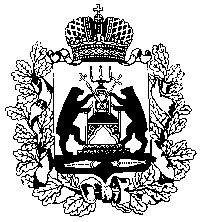 Российская Федерация НОВГОРОДСКАЯ ОБЛАСТНАЯ ДУМАСОВЕТ ПО МЕСТНОМУ САМОУПРАВЛЕНИЮРЕШЕНИЕот  12.05.2022  № 2/2Совет по местному самоуправлению при Новгородской областной Думе РЕШИЛ:информацию принять к сведению.О действующих мерах в условиях санкционных ограничений, направленных на исполнение социальных обязательств перед населением Новгородской области, социальную поддержку граждан и о мерах по оказанию помощи вынужденным переселенцам и беженцамПредседательНовгородской областной Думы,	председатель совета                                   Ю.И. Бобрышев